ANIA Distinguished Chapter ApplicationTo be eligible to apply for the annual Distinguished Chapter designation, all chapter annual reports and annual conflict of interest must be completed prior to the deadline.    A minimum of 10 points from at least 2 different criteria categories is required to apply.  Total points possible is 24.  All applications must be received by their Regional Director by January 31st.*All activities must take place within the calendar year.                                                                                                                          Submitted by:      __Lauren Adams Gray_________________________        Date:  __1/29/2021_________________________Flyer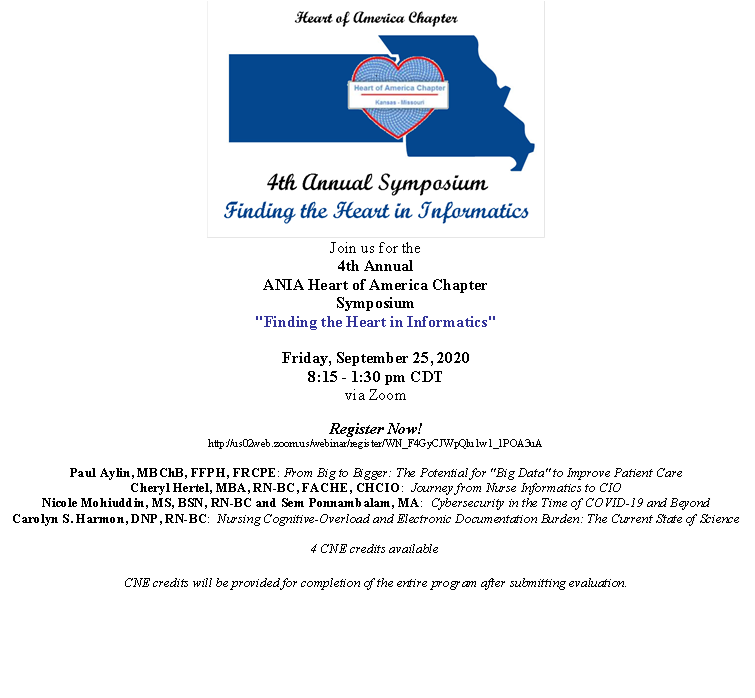 Agenda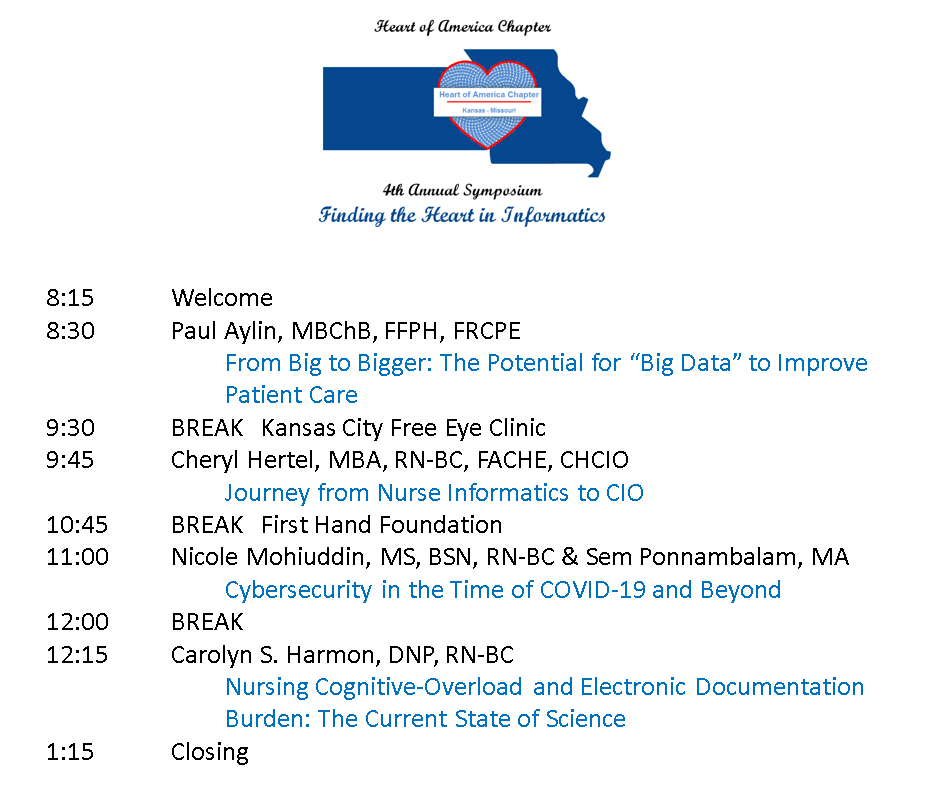 December STIR  - front page of Chapter website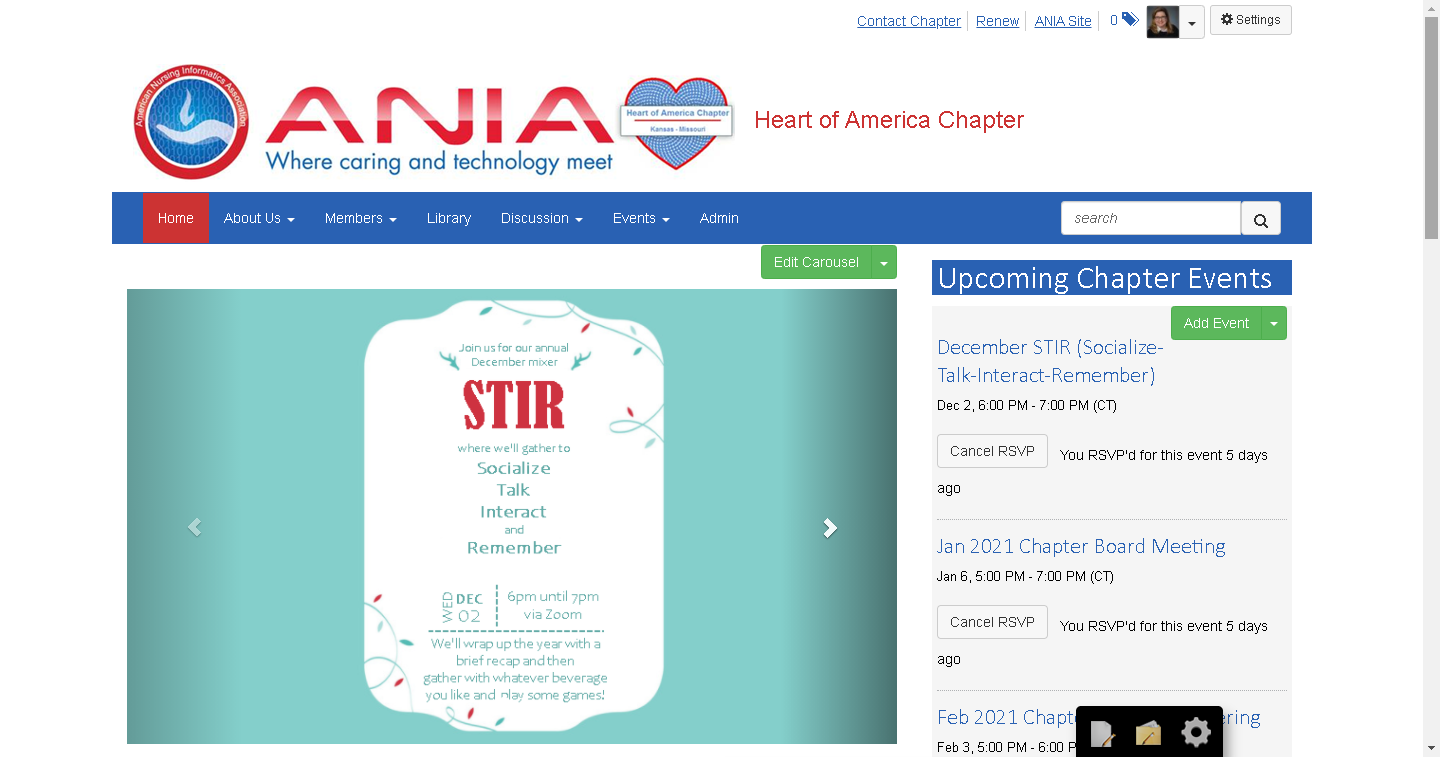 December STIR – Event page on chapter website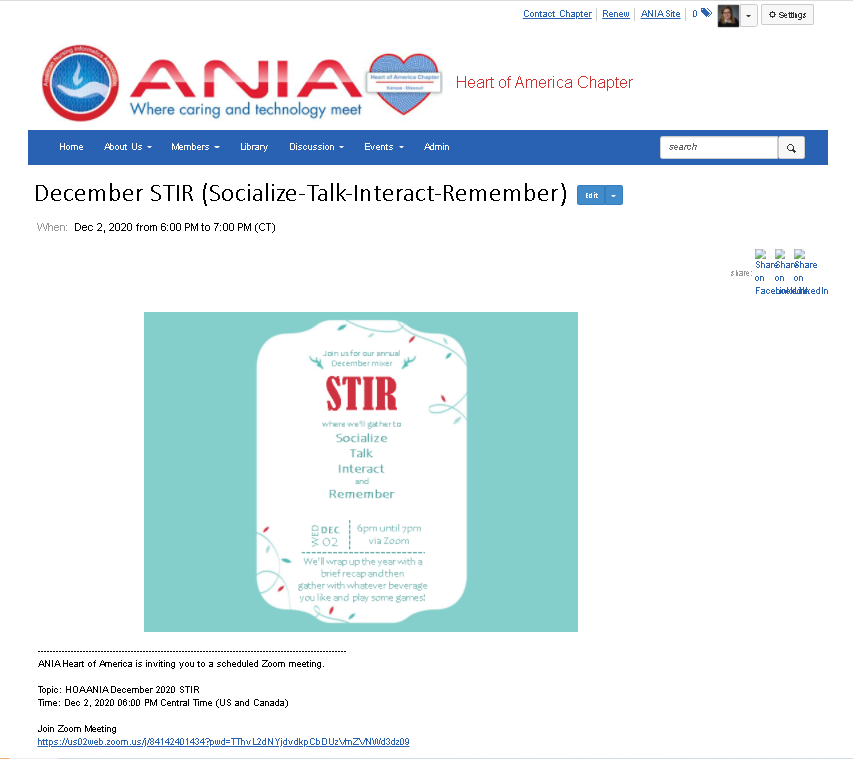 Chapter Name:  Heart of AmericaChapter Name:  Heart of AmericaChapter Name:  Heart of AmericaChapter Name:  Heart of AmericaChapter Name:  Heart of AmericaCriteriaExamplesPoints RequirementsDocumentationPtsEducation activities in addition to the 2 required per year (with or without contact hours)Local (virtual or live) symposium, roundtable discussions, speakers at a chapter meeting1 point per 1-hour education offering above the minimum 2 required per chapter.Max of 6 points per yearList education event title, description, (include the minimum 2 required per chapter and all additional events), date offered, & time of offering.Listed each activity.Attached documentation with details or content (I.e. PowerPoint, file, minutes) or provided link to content on chapter website. Heart of America Symposium – Live event: 9/25/2020 from 0815 – 1330 CDT.  Also offered on demand from 10/1/2020-10/31/2020.From Big to Bigger: The Potential for “Big Data” to improve Patient Care.  Paul Aylin, MBChB, FFPH, FRCPEJourney from Nurse Informatics to CIO.  Cheryl Hertel, MBA, RN-BC, FACHE, CHCIOCybersecurity in the time of COVID-19 and Beyond.  Nicole Mohiuddin, MS, BSN, RN-BC & Sem Ponnambalam, MANursing Cognitive-Overload and Electronic Documentation Burden: The Current State of Science.  Carolyn S. Harmon, DNP, RN-BCLive symposium reached 52 unique individuals, and 33 additional people took advantage of the on-demand offering.Link to recorded event:Topic: ANIA Heart of America Chapter SymposiumStart Time : Sep 25, 2020 07:12 AMMeeting Recording:https://us02web.zoom.us/rec/share/kHOim0tNrtDC3__e3NinxMhcyZ8AL5tICCvXVe1XM5Cw3_XYQy8SbIw13yOJeoKf.TachJ_HNNfFVcuZCAccess Passcode: Jk5N3=2RHeart of America Symposium – Live event: 9/25/2020 from 0815 – 1330 CDT.  Also offered on demand from 10/1/2020-10/31/2020.From Big to Bigger: The Potential for “Big Data” to improve Patient Care.  Paul Aylin, MBChB, FFPH, FRCPEJourney from Nurse Informatics to CIO.  Cheryl Hertel, MBA, RN-BC, FACHE, CHCIOCybersecurity in the time of COVID-19 and Beyond.  Nicole Mohiuddin, MS, BSN, RN-BC & Sem Ponnambalam, MANursing Cognitive-Overload and Electronic Documentation Burden: The Current State of Science.  Carolyn S. Harmon, DNP, RN-BCLive symposium reached 52 unique individuals, and 33 additional people took advantage of the on-demand offering.Link to recorded event:Topic: ANIA Heart of America Chapter SymposiumStart Time : Sep 25, 2020 07:12 AMMeeting Recording:https://us02web.zoom.us/rec/share/kHOim0tNrtDC3__e3NinxMhcyZ8AL5tICCvXVe1XM5Cw3_XYQy8SbIw13yOJeoKf.TachJ_HNNfFVcuZCAccess Passcode: Jk5N3=2RHeart of America Symposium – Live event: 9/25/2020 from 0815 – 1330 CDT.  Also offered on demand from 10/1/2020-10/31/2020.From Big to Bigger: The Potential for “Big Data” to improve Patient Care.  Paul Aylin, MBChB, FFPH, FRCPEJourney from Nurse Informatics to CIO.  Cheryl Hertel, MBA, RN-BC, FACHE, CHCIOCybersecurity in the time of COVID-19 and Beyond.  Nicole Mohiuddin, MS, BSN, RN-BC & Sem Ponnambalam, MANursing Cognitive-Overload and Electronic Documentation Burden: The Current State of Science.  Carolyn S. Harmon, DNP, RN-BCLive symposium reached 52 unique individuals, and 33 additional people took advantage of the on-demand offering.Link to recorded event:Topic: ANIA Heart of America Chapter SymposiumStart Time : Sep 25, 2020 07:12 AMMeeting Recording:https://us02web.zoom.us/rec/share/kHOim0tNrtDC3__e3NinxMhcyZ8AL5tICCvXVe1XM5Cw3_XYQy8SbIw13yOJeoKf.TachJ_HNNfFVcuZCAccess Passcode: Jk5N3=2RHeart of America Symposium – Live event: 9/25/2020 from 0815 – 1330 CDT.  Also offered on demand from 10/1/2020-10/31/2020.From Big to Bigger: The Potential for “Big Data” to improve Patient Care.  Paul Aylin, MBChB, FFPH, FRCPEJourney from Nurse Informatics to CIO.  Cheryl Hertel, MBA, RN-BC, FACHE, CHCIOCybersecurity in the time of COVID-19 and Beyond.  Nicole Mohiuddin, MS, BSN, RN-BC & Sem Ponnambalam, MANursing Cognitive-Overload and Electronic Documentation Burden: The Current State of Science.  Carolyn S. Harmon, DNP, RN-BCLive symposium reached 52 unique individuals, and 33 additional people took advantage of the on-demand offering.Link to recorded event:Topic: ANIA Heart of America Chapter SymposiumStart Time : Sep 25, 2020 07:12 AMMeeting Recording:https://us02web.zoom.us/rec/share/kHOim0tNrtDC3__e3NinxMhcyZ8AL5tICCvXVe1XM5Cw3_XYQy8SbIw13yOJeoKf.TachJ_HNNfFVcuZCAccess Passcode: Jk5N3=2RHeart of America Symposium – Live event: 9/25/2020 from 0815 – 1330 CDT.  Also offered on demand from 10/1/2020-10/31/2020.From Big to Bigger: The Potential for “Big Data” to improve Patient Care.  Paul Aylin, MBChB, FFPH, FRCPEJourney from Nurse Informatics to CIO.  Cheryl Hertel, MBA, RN-BC, FACHE, CHCIOCybersecurity in the time of COVID-19 and Beyond.  Nicole Mohiuddin, MS, BSN, RN-BC & Sem Ponnambalam, MANursing Cognitive-Overload and Electronic Documentation Burden: The Current State of Science.  Carolyn S. Harmon, DNP, RN-BCLive symposium reached 52 unique individuals, and 33 additional people took advantage of the on-demand offering.Link to recorded event:Topic: ANIA Heart of America Chapter SymposiumStart Time : Sep 25, 2020 07:12 AMMeeting Recording:https://us02web.zoom.us/rec/share/kHOim0tNrtDC3__e3NinxMhcyZ8AL5tICCvXVe1XM5Cw3_XYQy8SbIw13yOJeoKf.TachJ_HNNfFVcuZCAccess Passcode: Jk5N3=2R2Members present (podium or poster) at the ANIA conference or provide an ANIA webinar or publish an article for JIN during the application yearAnnual Conference: PodiumPreconferencePoster presentationNational Webinar:1-hour monthly webinar for ANIA membersJIN Article A journal article published during the application year1 point per poster presentation2 points per podium or webinar presentation points per pre-conference points per JIN articleMax 8 points per yearList presentation(s) and presenter(s), date, and event.Indicate the Issue, title and authors for JIN articlesListed each presentation/article Attached documentation with details or content (I.e. PowerPoint, file, minutes) or provided link to content.National Webinar: How to Successfully Work/Teach from Home: Back by Popular Demand!  6/15/2020 1500 – 1600 CDT.  Elizabeth Weeks was on panel  (https://library.ania.org/ania/sessions/1737/view) National Webinar: How to Successfully Work/Teach from Home: Back by Popular Demand!  6/15/2020 1500 – 1600 CDT.  Elizabeth Weeks was on panel  (https://library.ania.org/ania/sessions/1737/view) National Webinar: How to Successfully Work/Teach from Home: Back by Popular Demand!  6/15/2020 1500 – 1600 CDT.  Elizabeth Weeks was on panel  (https://library.ania.org/ania/sessions/1737/view) National Webinar: How to Successfully Work/Teach from Home: Back by Popular Demand!  6/15/2020 1500 – 1600 CDT.  Elizabeth Weeks was on panel  (https://library.ania.org/ania/sessions/1737/view) National Webinar: How to Successfully Work/Teach from Home: Back by Popular Demand!  6/15/2020 1500 – 1600 CDT.  Elizabeth Weeks was on panel  (https://library.ania.org/ania/sessions/1737/view) 2CriteriaExamplesPoints RequirementsDocumentationPtsMembers present informatics related topic at a non-ANIA conference (podium or poster) or provide non-ANIA webinar or publish an article (other than JIN) during the application yearAnnual Conference: PodiumPreconferencePoster presentationWebinar:Informatics Article A journal article published during the application year1 point per poster presentation2 points per podium or webinar presentation2 points per articleMax 4 points per yearList presentation(s) and presenter(s), date, and event.Indicate the Issue, title and authors for articlesListed each presentation/article Attached documentation with details or content (I.e. PowerPoint, file, minutes) or provided link to content.Webinar for San Diego chapter: Lean 101 for Informatics. 11/11/2020  1900 – 2000 CST. Elizabeth Weeks presentedAttached pdf of presentation slidesWebinar for Colorado chapter: Lean Methodology for Informatics.   1700-1800 CST. Elizabeth Weeks presentedAttached minutes from chapter meeting Webinar for San Diego chapter: Lean 101 for Informatics. 11/11/2020  1900 – 2000 CST. Elizabeth Weeks presentedAttached pdf of presentation slidesWebinar for Colorado chapter: Lean Methodology for Informatics.   1700-1800 CST. Elizabeth Weeks presentedAttached minutes from chapter meeting Webinar for San Diego chapter: Lean 101 for Informatics. 11/11/2020  1900 – 2000 CST. Elizabeth Weeks presentedAttached pdf of presentation slidesWebinar for Colorado chapter: Lean Methodology for Informatics.   1700-1800 CST. Elizabeth Weeks presentedAttached minutes from chapter meeting Webinar for San Diego chapter: Lean 101 for Informatics. 11/11/2020  1900 – 2000 CST. Elizabeth Weeks presentedAttached pdf of presentation slidesWebinar for Colorado chapter: Lean Methodology for Informatics.   1700-1800 CST. Elizabeth Weeks presentedAttached minutes from chapter meeting Webinar for San Diego chapter: Lean 101 for Informatics. 11/11/2020  1900 – 2000 CST. Elizabeth Weeks presentedAttached pdf of presentation slidesWebinar for Colorado chapter: Lean Methodology for Informatics.   1700-1800 CST. Elizabeth Weeks presentedAttached minutes from chapter meeting 4National InvolvementNational Board MemberLeadership Succession Committee MemberOther National Committee Member1 point per member Max of 2 points per yearIndicate the name and committee/role Provided list and information.Elizabeth Weeks, ANIA President-ElectElizabeth Weeks, ANIA President-ElectElizabeth Weeks, ANIA President-ElectElizabeth Weeks, ANIA President-ElectElizabeth Weeks, ANIA President-Elect1Chapter organized and offeredmembers the opportunity toparticipate in volunteer/service orphilanthropic activities.Food pantryClinic/shelter volunteeringCharity walk/run1 point per event with 4 or more members participatingMax of 2 points per yearIndicate the date/time of the service and the organization.  Include a list of members who participated. Include a picture of the group at the event. Attached event information including date, time, member attendee list, and photo.Because gathering was not an option this year, we decided to include some charitable organizations in our Symposium, to give them a platform to speak to a large group of people about their organizations and their work.Presentation from KC Free Eye Clinic.  Birju Solanki.  9/25/2020  0930 CDT.Presentation from First Hand Foundation. Shanna Adamic.  9/25/2020  1045 CDT.  Donated part of proceeds from Symposium to each of these organizations.Documentation of event: see link to Symposium recording, aboveDocumentation of donation: Attached minutes from chapter meeting 11/4/2020. See “Symposium Recap”, under expenses.  Because gathering was not an option this year, we decided to include some charitable organizations in our Symposium, to give them a platform to speak to a large group of people about their organizations and their work.Presentation from KC Free Eye Clinic.  Birju Solanki.  9/25/2020  0930 CDT.Presentation from First Hand Foundation. Shanna Adamic.  9/25/2020  1045 CDT.  Donated part of proceeds from Symposium to each of these organizations.Documentation of event: see link to Symposium recording, aboveDocumentation of donation: Attached minutes from chapter meeting 11/4/2020. See “Symposium Recap”, under expenses.  Because gathering was not an option this year, we decided to include some charitable organizations in our Symposium, to give them a platform to speak to a large group of people about their organizations and their work.Presentation from KC Free Eye Clinic.  Birju Solanki.  9/25/2020  0930 CDT.Presentation from First Hand Foundation. Shanna Adamic.  9/25/2020  1045 CDT.  Donated part of proceeds from Symposium to each of these organizations.Documentation of event: see link to Symposium recording, aboveDocumentation of donation: Attached minutes from chapter meeting 11/4/2020. See “Symposium Recap”, under expenses.  Because gathering was not an option this year, we decided to include some charitable organizations in our Symposium, to give them a platform to speak to a large group of people about their organizations and their work.Presentation from KC Free Eye Clinic.  Birju Solanki.  9/25/2020  0930 CDT.Presentation from First Hand Foundation. Shanna Adamic.  9/25/2020  1045 CDT.  Donated part of proceeds from Symposium to each of these organizations.Documentation of event: see link to Symposium recording, aboveDocumentation of donation: Attached minutes from chapter meeting 11/4/2020. See “Symposium Recap”, under expenses.  Because gathering was not an option this year, we decided to include some charitable organizations in our Symposium, to give them a platform to speak to a large group of people about their organizations and their work.Presentation from KC Free Eye Clinic.  Birju Solanki.  9/25/2020  0930 CDT.Presentation from First Hand Foundation. Shanna Adamic.  9/25/2020  1045 CDT.  Donated part of proceeds from Symposium to each of these organizations.Documentation of event: see link to Symposium recording, aboveDocumentation of donation: Attached minutes from chapter meeting 11/4/2020. See “Symposium Recap”, under expenses.  2Member engagement: Social eventsNetworking events1 point per eventMax of 2 points per yearIndicate the type of event, date and time and a picture of the group at the event. Attached photo and event information. Attached proof of event communication on ANIA chapter website or ANIA Connect. December STIR – social/networking mixer. Virtual. 12/2/2020  1800 – 1900 CSTAttached minutes from December S.T.I.R. mixer/networking eventFront page of website, and listing on the right under Chapter Events: Posted on Chapter Discussion: https://community.ania.org/heartofamerica/ourdiscussiongroup/viewthread?MessageKey=f147064f-2a97-408e-a9c9-6d90a7fd51d0&CommunityKey=75b5d3b3-f28e-4c2f-a323-e9f52173e8d2&tab=digestviewer#bmf147064f-2a97-408e-a9c9-6d90a7fd51d0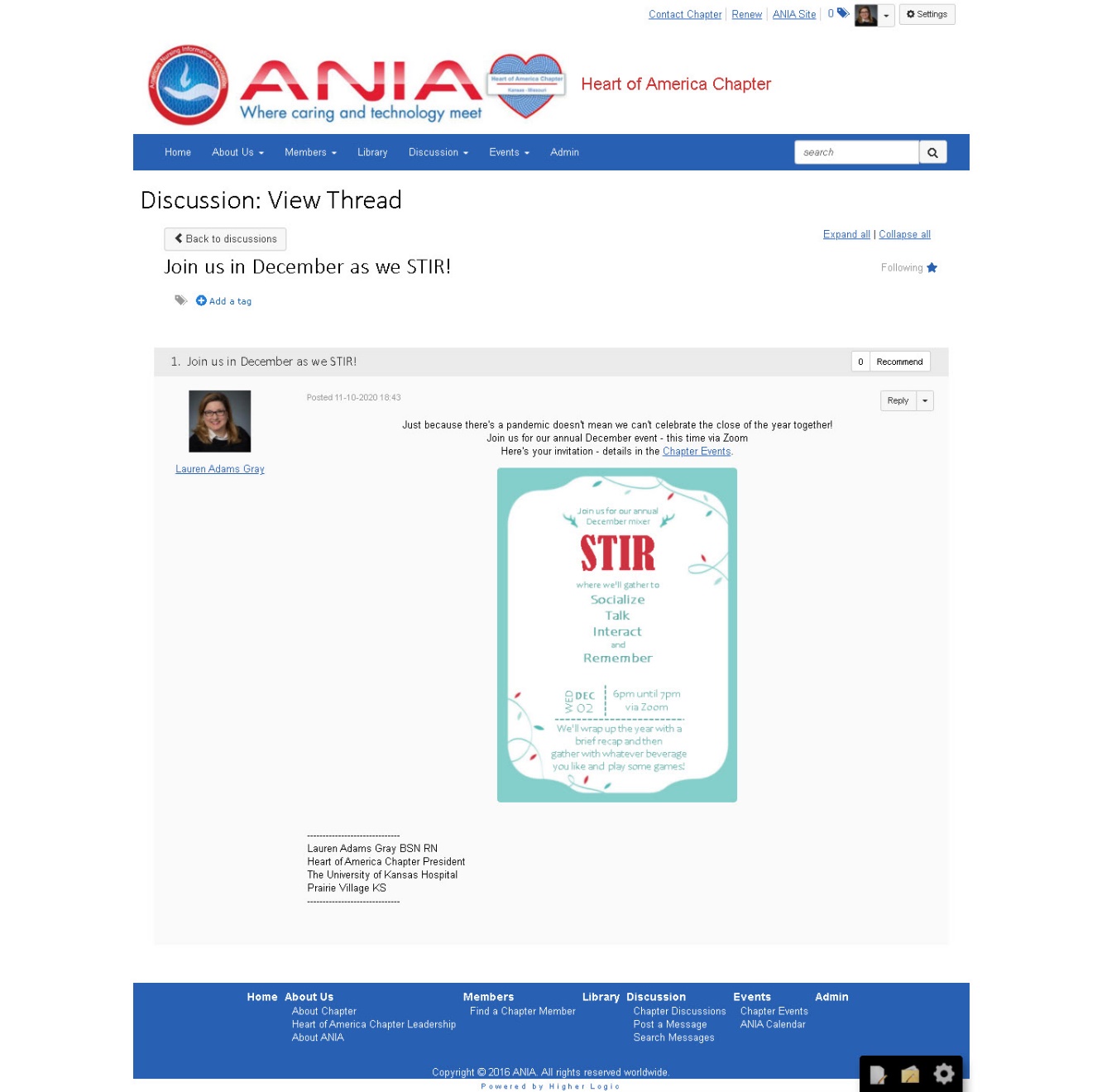 Screenshot of the Zoom as we were getting started: 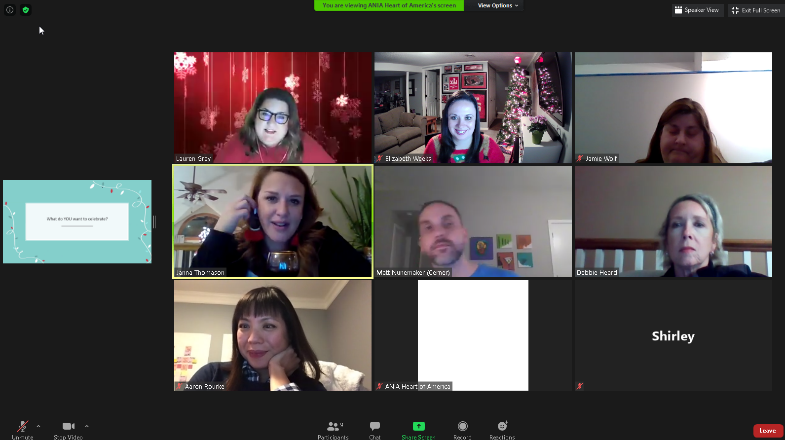 December STIR – social/networking mixer. Virtual. 12/2/2020  1800 – 1900 CSTAttached minutes from December S.T.I.R. mixer/networking eventFront page of website, and listing on the right under Chapter Events: Posted on Chapter Discussion: https://community.ania.org/heartofamerica/ourdiscussiongroup/viewthread?MessageKey=f147064f-2a97-408e-a9c9-6d90a7fd51d0&CommunityKey=75b5d3b3-f28e-4c2f-a323-e9f52173e8d2&tab=digestviewer#bmf147064f-2a97-408e-a9c9-6d90a7fd51d0Screenshot of the Zoom as we were getting started: December STIR – social/networking mixer. Virtual. 12/2/2020  1800 – 1900 CSTAttached minutes from December S.T.I.R. mixer/networking eventFront page of website, and listing on the right under Chapter Events: Posted on Chapter Discussion: https://community.ania.org/heartofamerica/ourdiscussiongroup/viewthread?MessageKey=f147064f-2a97-408e-a9c9-6d90a7fd51d0&CommunityKey=75b5d3b3-f28e-4c2f-a323-e9f52173e8d2&tab=digestviewer#bmf147064f-2a97-408e-a9c9-6d90a7fd51d0Screenshot of the Zoom as we were getting started: December STIR – social/networking mixer. Virtual. 12/2/2020  1800 – 1900 CSTAttached minutes from December S.T.I.R. mixer/networking eventFront page of website, and listing on the right under Chapter Events: Posted on Chapter Discussion: https://community.ania.org/heartofamerica/ourdiscussiongroup/viewthread?MessageKey=f147064f-2a97-408e-a9c9-6d90a7fd51d0&CommunityKey=75b5d3b3-f28e-4c2f-a323-e9f52173e8d2&tab=digestviewer#bmf147064f-2a97-408e-a9c9-6d90a7fd51d0Screenshot of the Zoom as we were getting started: December STIR – social/networking mixer. Virtual. 12/2/2020  1800 – 1900 CSTAttached minutes from December S.T.I.R. mixer/networking eventFront page of website, and listing on the right under Chapter Events: Posted on Chapter Discussion: https://community.ania.org/heartofamerica/ourdiscussiongroup/viewthread?MessageKey=f147064f-2a97-408e-a9c9-6d90a7fd51d0&CommunityKey=75b5d3b3-f28e-4c2f-a323-e9f52173e8d2&tab=digestviewer#bmf147064f-2a97-408e-a9c9-6d90a7fd51d0Screenshot of the Zoom as we were getting started: 1